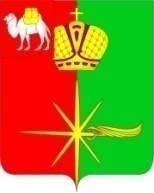 АДМИНИСТРАЦИЯКАРТАЛИНСКОГО ГОРОДСКОГО ПОСЕЛЕНИЯЧЕЛЯБИНСКОЙ ОБЛАСТИПОСТАНОВЛЕНИЕО внесении измененийв постановление администрацииКарталинского городскогопоселения от 13.10.2017 года № 662В  соответствии  с  Федеральным законом  от 06.10.2003 года   № 131-ФЗ «Об общих принципах организации местного самоуправления в Российской Федерации», Постановлением Правительства Российской Федерации от 10.02.2017 года № 169 «Об утверждении Правил предоставления и распределения субсидий из федерального бюджета бюджетам субъектов Российской Федерации на поддержку государственных программ субъектов Российской Федерации и муниципальных программ формирования современной городской среды», Приказа Министерства строительства и жилищно-коммунального хозяйства Российской Федерации от 06.04.2017 года №691/пр «Об утверждении методических рекомендаций по подготовке государственных программ субъектов Российской Федерации	и муниципальных	программ	формирование	современной городской среды в рамках реализации приоритетного проекта «Формирование комфортной городской среды» на 2018-2022 годы»,администрация Карталинского муниципального района ПОСТАНОВЛЯЕТ:1. Внести в постановление администрации Карталинского муниципального района от 13.10.2017 года № 662 «Об утверждении Положения муниципальной инвентаризационной комиссии по проведению инвентаризации благоустройства дворовых и общественных территорий Карталинского городского поселения» следующие изменения: 1) в Приложении 1 к «Положению  о муниципальной инвентаризационной комиссии по проведению инвентаризации благоустройства дворовых и общественных территорий Карталинского городского поселения» заменить минимальный и дополнительный перечень видов работ по благоустройству дворовых территорий:Минимальный перечень видов работ по благоустройству дворовых территорийДополнительный перечень видов работ по благоустройству дворовых территорий2) Приложение 1 указанного Постановления читать в новой редакции (прилагается)2. Разместить настоящее постановление на официальном сайте администрации Карталинского  городского поселения.3. Контроль исполнения настоящего постановления оставляю за собой.Глава Карталинскогогородского поселения 				                       С.В. МарковскийПРИЛОЖЕНИЕ 1к постановлению администрации Карталинского городского поселенияот 13.10. 2017 г. № 662Состав комиссиипо проведению инвентаризации благоустройства дворовых и общественных территорий на территории Карталинского городского поселенияПредседатель комиссии:Заместитель председателя комиссии:Секретарь комиссии:Члены комиссии:« 29 » октября 2019 г. № 402г. Карталы№ п/пНаименованиеЕд. изм.Кол-воПотребность в благоустройстве:Потребность в благоустройстве:Потребность в финансировании, тыс.руб.№ п/пНаименованиеЕд. изм.Кол-воустройство (установка)замена, ремонтПотребность в финансировании, тыс.руб.1ремонт дворовых проездовкв.м.2обеспечение освещения дворовых территорийед.3установку скамеекед.4установку урнед.5мероприятия по ремонту тротуаров6оборудование автомобильных парковокед./ кв.м.ВСЕГО:№ п/пНаименованиеЕд. изм.Кол-воПотребность в благоустройстве:Потребность в благоустройстве:Потребность в финансировании, тыс.руб.№ п/пНаименованиеЕд. изм.Кол-воустройство (установка)замена, ремонтПотребность в финансировании, тыс.руб.1оборудование детских и (или) спортивных площадокед./ кв.м.2оборудование контейнерных площадоккв.м. /ед.3установку ограждениям4ремонт ограждениям5озеленение территорийкв.м.6иные виды работед./ кв.м.ВСЕГО:Марковский С.В.- Глава Карталинского городского поселенияЛомовцев С.В.- заместитель главы Карталинскогомуниципального района по строительствуЖКХ, транспорту и связи;Ильина О.А.- начальник отдела архитектуры и градостроительства Управления строительства, инфраструктуры и ЖКХ КМР;Чуканов А.А.- начальник отдела строительства, инфраструктуры и ЖКХ Управления строительства, инфраструктуры и ЖКХ КМР;Селезнева Е.С.- начальник Управления по имуществу и земельным ресурсам Карталинского муниципального района;Гришаева Е.М.- инженер отдела строительства, инфраструктуры и ЖКХ Управления строительства, инфраструктуры и ЖКХ КМР;- Представители управляющей компании, осуществляющей управление МКД (по согласованию);-Представители многоквартирных домов (по согласованию).